Università degli Studi di Ferrara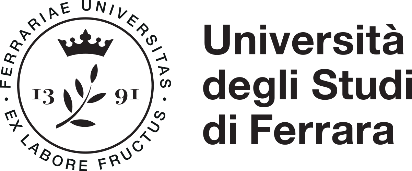 Ripartizione Post laurea e Internazionalizzazionevia Saragat 1 - 44122 Ferraraplacement@unife.itwww.unife.itTirocinio in presenzaAl Magnifico Rettoredell’Università degli Studi di Ferraraalla c.a. Manager DidatticoEmergenza Covid-19Applicazione ai tirocinanti del protocollo per tutelare la salute e la sicurezza dei lavoratori dal possibile contagio da nuovo coronavirus e garantire la salubrità dell’ambiente di lavoro.Il/La sottoscritto/a ……………………………………………………………………………………….e-mail……………………………………………………………………………………………………...contatto telefonico ………………………………………………………………………………………referente per l’Ente/Azienda …………………………………………………………………………… in qualità di ……………………………………………………………………………………………...RICHIEDEche il Tirocinante (nome, cognome) ………………………………………………………………………………………………………………possa svolgere il tirocinio nella sede operativa come indicata nel modulo di attivazione a far data dal…………………………………………………………………………………………………….DICHIARA di accettare che sia l’ente ospitante responsabile della corretta applicazione dei protocolli emanati dalle autorità competenti per tutelare la salute e la sicurezza dei lavoratori dal possibile contagio da nuovo coronavirus e garantire la salubrità dell’ambiente di lavoro. Ai fini della sicurezza, i tirocinanti sono da intendersi alla stregua di lavoratori. A tal proposito è responsabilità precipua dell’ente ospitante ottemperare, anche per i tirocinanti, gli obblighi inerenti l’informazione, le modalità di ingresso in azienda, le precauzioni igienico-personali, i dispositivi di protezione individuali, la gestione degli spazi comuni, gli spostamenti interni, la gestione dei casi sintomatici, il ricorso al medico competente e tutti gli altri aspetti così come richiamati dai protocolli emanati dalle autorità competenti. Al tirocinante si applicano gli stessi protocolli di sicurezza definiti, a livello nazionale, tra le parti sociali e condivisi normativamente dal Governo con il DPCM 26 Aprile e ss.mm.ii, integrati, in base ai livelli di rischio, dai documenti tecnici dell’INAIL, previsti per il settore, l’attività e il luogo di lavoro ove è esercitata l’esperienza formativa in tirocinio. di riconoscere l’ente ospitante unico responsabile, in tutte le sedi (amministrativa, civile, penale) per eventuali controversie sollevate dal tirocinante legate ad un suo possibile contagio da Covid- 19, lasciando indenne l’Università degli Studi di Ferrara la quale potrà adire, nelle sedi opportune, qualora fossero riscontrate inadempienze da parte dell’azienda nei protocolli emanati dalle autorità competenti per tutelare la salute e la sicurezza dei lavoratori dal possibile contagio da nuovo coronavirus e garantire la salubrità dell’ambiente di lavoro. la presenza, alla luce della normativa vigente, delle condizioni necessarie per lo svolgimento dell’attività lavorativa che costituisce l’oggetto della formazione del tirocinante (e quindi che non vi siano restrizioni all’esercizio dell’attività o alla mobilità, in base ai codici Ateco e alle ordinanze in essere). In assenza di tali presupposti, il tirocinio non può essere attivato/riattivato. Qualora, nel corso del tempo, tali presupposti venissero a mancare, il tirocinio dovrà essere sospeso o interrotto dandone immediata comunicazione all’ente promotore tramite i consueti canali. di informare tempestivamente -e comunque entro 3 giorni- l’Università di ogni evento legato al contagio covid-19 che possa interessare direttamente o indirettamente il tirocinante. di provvedere a richiedere la sospensione del tirocinio, secondo le modalità consuete, qualora fosse necessario l’allontanamento del tirocinante dalla sede operativa per cause inerenti il covid- 19. in caso di sospensione del tirocinio di soggetti con disabilità certificata o altre forme di fragilità documentate, acquisisce il certificato di idoneità al rientro al lavoro rilasciato dal medico del lavoro del contesto ospitante. di allegare alla presente, copia del Protocollo aziendale di prevenzione COVID-19 di cui il soggetto ospitante si è dotato, ovvero delle Istruzioni operative di Sicurezza. di consegnare al tirocinante la dichiarazione dei giorni e l’orario di presenza in sede, per il periodo di durata del tirocinio, che consente anche di giustificare la mobilità del tirocinante per il tragitto necessario a raggiungere il luogo di lavoro per tutto il periodo residuo dell’emergenza sanitaria (questa solo se prevista e resa necessaria dalle norme vigenti nel corso del tirocinio).Il tirocinante si impegna a segnalare tempestivamente all’Ateneo eventuali inosservanze delle disposizioni di legge in materia di sicurezza e tutela della salute da parte dell’azienda, al fine di consentire le opportune verifiche sul rispetto degli accordi convenzionali.Luogo e data …………………………………………………Firma per il Tirocinante …………………………………………………Timbro e firma per il Soggetto Ospitante ………………………………………………